ПРОЕКТ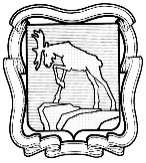 СОБРАНИЕ ДЕПУТАТОВ МИАССКОГО ГОРОДСКОГО ОКРУГАЧЕЛЯБИНСКАЯ ОБЛАСТЬТРИНАДЦАТАЯ СЕССИЯ СОБРАНИЯ ДЕПУТАТОВ МИАССКОГО ГОРОДСКОГО ОКРУГА ШЕСТОГО СОЗЫВАРЕШЕНИЕ №от ___________20г.Рассмотрев предложение председателя Контрольно-счетной палаты Миасского городского округа Т.Б. Рыжиковой «Об утверждении структуры и лимита численности Контрольно-счетной палаты Миасского городского округа», учитывая рекомендации постоянной комиссии по вопросам законности, правопорядка и местного самоуправления, в соответствии с Федеральным законом от 06.10.03г. №131-ФЗ «Об общих принципах организации местного самоуправления в Российской Федерации», Федеральным законом 07.02.11г. № 6-ФЗ «Об общих принципах организации и деятельности контрольно-счетных органов субъектов Российской Федерации и муниципальных образований» (в ред.  Федерального закона № 255-ФЗ от 01.07.21г.), а также Уставом Миасского городского округа, Собрание депутатов Миасского городского округаРЕШАЕТ:1. Утвердить структуру Контрольно-счетной палаты Миасского городского округа согласно приложению.2. Установить лимит численности работников Контрольно-счетной палаты Миасского городского округа в количестве 10,0 единиц, в том числе 6 единиц – муниципальных должностей, 1 единица - муниципального служащего, 3 единицы - работники, занимающие должности, не отнесенные к должностям муниципальной службы и осуществляющие техническое обеспечение деятельности Контрольно-счетной палаты Миасского городского округа.3. Признать утратившим силу Решение Собрания депутатов от 29.11.13 г. № 9 «Об утверждении структуры и лимита численности Контрольно-счетной палаты Миасского городского округа».4. Настоящее Решение вступает в силу с 01.10.2021 г.5. Контроль исполнения настоящего Решения возложить на постоянную комиссию по вопросам экономической и бюджетной политики.Председатель Собрания депутатов                                                                                    Д.Г. ПроскуринГлава Миасского городского округа                                                                                 Г.М. Тонких   ПОЯСНИТЕЛЬНАЯ ЗАПИСКАк проекту решения«Об утверждении структуры и лимита численности Контрольно-счетной палаты Миасского городского округа»Федеральным законом от 01.07.21г. № 255-ФЗ «О внесении изменений в Федеральный закон «Об общих принципах организации и деятельности контрольно-счетных органов субъектов Российской Федерации и муниципальных образований» и отдельные законодательные акты Российской Федерации» (далее – Федеральный закон № 255-ФЗ), положения которого вступают в силу с 30.09.21г., вносятся изменения в Федеральный закон № 6-ФЗ «Об общих принципах организации и деятельности контрольно-счетных органов субъектов Российской Федерации и муниципальных образований»Изменения в том числе меняют правовой статус должностей Председателя, заместителя Председателя и аудиторов Контрольно-счетной палаты Миасского городского округа - ранее существовавшие должности муниципальной службы наделяются статусом муниципальных должностей. Действовавшая в Контрольно-счетной палате Миасского городского округа до сего времени структура предусматривала только должности муниципальной службы, поэтому в целях приведения структуры в соответствие с действующим законодательством необходимо утвердить новую структуры с новым статусом должностей – Председатель, заместитель Председателя и аудиторы – всего 6 должностей – приобретают статус муниципальной должности. Общая численность Контрольно-счетной палаты Миасского городского округа остается в пределах ранее существовавшей – 10 единиц.Настоящим решением Положение «Об утверждении структуры и лимита численности Контрольно-счетной палаты Миасского городского округа» утверждается с учетом всех изменений Федерального закона № 6-ФЗ «Об общих принципах организации и деятельности контрольно-счетных органов субъектов Российской Федерации и муниципальных образований» по состоянию на 30.09.21г., таким образом приводится в соответствие с действующим законодательством.Председатель Контрольно-счетной палатыМиасского городского округа                                                                                      Т.Б. Рыжикова